Projektwoche    „Miteinander, füreinander und voneinander“                                                          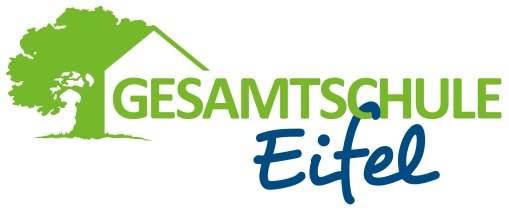 Montag, 19.03. bis Freitag, 23.03.2018, 1. – 6. StundeKurzbeschreibung des Angebotes: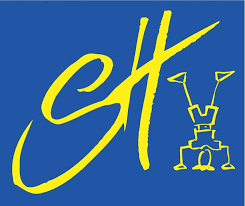 Was wollen wir machen? Schüler lassen sich ausbilden – als Sporthelfer bzw. Schulsanitäter oder einfach nur, um helfen zu können!Einsatzmöglichkeiten im Schulsport, Vereinen und im späteren BerufAusbildungsinhalte: Sportpraxis, -theorie, -medizin, - biologie, Erste HilfeBetreuung von Schulsport-AGs/Pausensport/Schulsporttage/SportfestenMedizinische Erstversorgung mit Selbsthilfeinhalten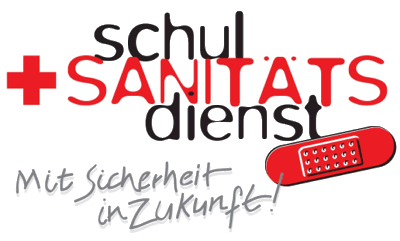 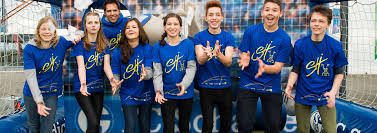 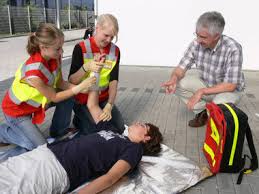 Weitere wichtige Informationen: Sporthelfer und/oder Schulsanitäter-AusbildungSporthelfer:	Die Anmeldung verpflichtet zur weiteren Teilnahme an insgesamt 30 Stunden im Laufe des zweiten Halbjahres (neben der kompletten Projektwoche)Innerhalb der Projektwoche werden 2 Tage EH-Kurs absolviertNichtteilnahme an Einheiten führt zum AusschlussVoraussetzungen: Interesse an Sport, Eigenverantwortlichkeit, Selbstständigkeit, Zuverlässigkeit, TeamfähigkeitSchulsanitäter:Die Anmeldung für die komplette Projektwoche ist verpflichtend (davon 2 Tage EH-Ausbildung), die Teile aus der Sporthelferausbildung werden mitgemacht und dienen der eigenen Vertiefung.Die Bescheinigung wird nur bei aktiver Teilnahme am Kurs ausgestellt. Nr.LehrerThemaRaumAusflügeKostenSonstigesHahnSchumacherSporthelfer /SchulsanitäterAusbildungKL HalleCa. SportkleidungSchreibsachenAb Kl. 9